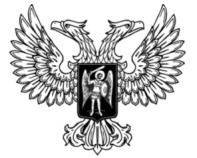 ДонецкАЯ НароднАЯ РеспубликАЗАКОНО ГОСУДАРСТВЕННЫХ ДОЛЖНОСТЯХ 
ДОНЕЦКОЙ НАРОДНОЙ РЕСПУБЛИКИПринят Постановлением Народного Совета 17 мая 2023 годаСтатья 1. Предмет регулирования и сфера действия настоящего Закона1. Настоящий Закон устанавливает перечень государственных должностей Донецкой Народной Республики, а также основы правового положения (статуса) лица, замещающего государственную должность Донецкой Народной Республики, виды и объем предоставляемых ему государственных гарантий, иные вопросы обеспечения его деятельности.2. Действие настоящего Закона распространяется на лиц, замещающих государственные должности Донецкой Народной Республики, в части, не урегулированной Конституцией Российской Федерации, федеральными конституционными законами, федеральными законами и иными нормативными правовыми актами Российской Федерации, Конституцией Донецкой Народной Республики, законами Донецкой Народной Республики и иными нормативными правовыми актами Донецкой Народной Республики об особенностях правового положения (статуса) этих лиц.Статья 2. Государственная должность Донецкой Народной Республики1. Государственная должность Донецкой Народной Республики – должность, устанавливаемая Конституцией Донецкой Народной Республики и законами Донецкой Народной Республики для непосредственного исполнения полномочий органов государственной власти, иных государственных органов Донецкой Народной Республики (далее –  государственные органы).2. В Донецкой Народной Республике устанавливаются следующие государственные должности Донецкой Народной Республики:1) Глава Донецкой Народной Республики;2) Председатель Народного Совета Донецкой Народной Республики;3) первый заместитель Председателя Народного Совета Донецкой Народной Республики;4) заместитель Председателя Народного Совета Донецкой Народной Республики;5) Председатель Правительства Донецкой Народной Республики;6) первый заместитель Председателя Правительства Донецкой Народной Республики;7) заместитель Председателя Правительства Донецкой Народной Республики;8) заместитель Председателя Правительства Донецкой Народной Республики – Руководитель Аппарата Правительства Донецкой Народной Республики;9) заместитель Председателя Правительства Донецкой Народной Республики – министр Донецкой Народной Республики;10) председатель комитета (комиссии) Народного Совета Донецкой Народной Республики; 11) заместитель председателя комитета (комиссии) Народного Совета Донецкой Народной Республики; 12) депутат Народного Совета Донецкой Народной Республики;13) министр Донецкой Народной Республики;14) председатель Избирательной комиссии Донецкой Народной Республики;15) заместитель председателя Избирательной комиссии Донецкой Народной Республики;16) секретарь Избирательной комиссии Донецкой Народной Республики;17) член Избирательной комиссии Донецкой Народной Республики с правом решающего голоса, работающий на постоянной (штатной) основе;18) председатель Счетной палаты Донецкой Народной Республики;19) заместитель председателя Счетной палаты Донецкой Народной Республики;20) аудитор Счетной палаты Донецкой Народной Республики;21) Уполномоченный по правам человека в Донецкой Народной Республике;22) Уполномоченный при Главе Донецкой Народной Республики по правам ребенка;23) Уполномоченный при Главе Донецкой Народной Республики по защите прав предпринимателей;24) мировой судья Донецкой Народной Республики.Статья 3. Правовая основа деятельности лица, замещающего государственную должность Донецкой Народной РеспубликиПравовую основу деятельности лица, замещающего государственную должность Донецкой Народной Республики, составляют Конституция Российской Федерации, федеральные конституционные законы, федеральные законы, иные нормативные правовые акты Российской Федерации, Конституция Донецкой Народной Республики, настоящий Закон, другие законы и иные нормативные правовые акты Донецкой Народной Республики.Статья 4. Основные права лица, замещающего государственную должность Донецкой Народной Республики1. Лицо, замещающее государственную должность Донецкой Народной Республики, для осуществления своих полномочий, определяемых Конституцией Российской Федерации, федеральными конституционными законами, федеральными законами, Конституцией Донецкой Народной Республики, законами и иными нормативными правовыми актами Донецкой Народной Республики, имеет право:1) самостоятельно принимать решения;2) получать в установленном порядке информацию, необходимую для исполнения должностных обязанностей;3) на обеспечение необходимых организационно-технических условий;4) доступа в установленном порядке к сведениям, составляющим государственную и иную охраняемую федеральным законом тайну, если исполнение должностных обязанностей связано с использованием таких сведений;5) доступа в установленном порядке в связи с осуществлением должностных полномочий в государственные органы, органы местного самоуправления, учреждения и организации, осуществляющие свою деятельность на территории Донецкой Народной Республики, если иное не установлено федеральным законодательством;6) на предоставление предусмотренных федеральными законами, настоящим Законом и иными нормативными правовыми актами Донецкой Народной Республики государственных гарантий, обеспечивающих его деятельность.2. Лицо, замещающее государственную должность Донецкой Народной Республики, обладает также иными правами в соответствии с Конституцией Российской Федерации, федеральными конституционными законами, федеральными законами, иными нормативными правовыми актами Российской Федерации, Конституцией Донецкой Народной Республики, законами и иными нормативными правовыми актами Донецкой Народной Республики.Статья 5. Основные обязанности лица, замещающего государственную должность Донецкой Народной РеспубликиЛицо, замещающее государственную должность Донецкой Народной Республики, обязано:1) соблюдать Конституцию Российской Федерации, федеральные конституционные законы, федеральные законы, иные нормативные правовые акты Российской Федерации, Конституцию Донецкой Народной Республики, законы и иные нормативные правовые акты Донецкой Народной Республики и обеспечивать их исполнение в пределах своих полномочий;2) обеспечивать соблюдение и защиту прав, свобод и законных интересов человека и гражданина;3) своевременно рассматривать обращения граждан, организаций, а также государственных органов и органов местного самоуправления в соответствии с  федеральным законодательством и законодательством Донецкой Народной Республики;4) хранить государственную и иную охраняемую федеральным законом тайну, а также не разглашать ставшие ему известными в связи с осуществлением полномочий сведения, затрагивающие частную жизнь, честь и достоинство граждан, в том числе и после прекращения исполнения полномочий;5) соблюдать ограничения, связанные с исполнением полномочий по замещаемой государственной должности Донецкой Народной Республики;6) соблюдать служебный распорядок государственного органа;7) соблюдать ограничения, запреты и обязанности, установленные законодательством Российской Федерации о противодействии коррупции;8) выполнять иные обязанности, возложенные на него федеральным законодательством и законодательством Донецкой Народной Республики.Статья 6. Представление сведений о доходах, ценных бумагах, об имуществе и обязательствах имущественного характера лицом, замещающим государственную должность Донецкой Народной Республики, а также о доходах, ценных бумагах, об имуществе и обязательствах имущественного характера его супруги (супруга) и несовершеннолетних детейЛицо, замещающее государственную должность Донецкой Народной Республики обязано представлять сведения о своих доходах, ценных бумагах, об имуществе и обязательствах имущественного характера, а также о доходах, ценных бумагах, об имуществе и обязательствах имущественного характера своих супруги (супруга) и несовершеннолетних детей в соответствии с федеральным законодательством.Статья 7. Контроль за расходами лица, замещающего государственную должность Донецкой Народной РеспубликиКонтроль за расходами лица, замещающего государственную должность Донецкой Народной Республики, а также его супруги (супруга) и несовершеннолетних детей осуществляется в соответствии с федеральным законодательством.Статья 8. Ограничения, запреты и обязанности, связанные с замещением государственной должности Донецкой Народной РеспубликиНа лиц, замещающих государственные должности Донецкой Народной Республики, распространяются ограничения, запреты и обязанности, установленные федеральными законами и иными нормативными правовыми актами Российской Федерации.Статья 9. Порядок уведомления лицами, замещающими государственные должности Донецкой Народной Республики, органов прокуратуры или других государственных органов о фактах обращения к ним в целях склонения их к совершению коррупционных правонарушений1. Лица, замещающие государственные должности Донецкой Народной Республики, обязаны уведомлять обо всех фактах обращения к ним каких-либо лиц в целях склонения их к совершению коррупционных правонарушений (далее – уведомление) органы прокуратуры или другие государственные органы в срок не позднее пяти дней со дня обращения к ним каких-либо лиц в целях склонения их к совершению коррупционных правонарушений в порядке, установленном настоящей статьей, если иное не предусмотрено федеральными законами.2. Уведомление подается нарочно или почтовой связью в письменном виде на имя руководителя органа прокуратуры или других государственных органов.3. В уведомлении указываются следующие сведения:1) фамилия, имя, отчество лица, наименование должности лица, замещающего государственную должность Донецкой Народной Республики, направившего уведомление;2) фамилия, имя, отчество, должность, иные известные сведения о лице (лицах), обратившемся (обратившихся) в целях склонения к совершению коррупционных правонарушений, наименование юридического лица, от имени или в интересах которого произошло обращение в целях склонения к совершению коррупционных правонарушений;3) сведения о коррупционных правонарушениях, которые предлагалось совершить;4) сведения о способе совершения коррупционных правонарушений, которые предлагалось совершить;5) способ склонения к совершению коррупционных правонарушений;6) дата, время, место и иные обстоятельства, при которых произошло обращение в целях склонения к совершению коррупционных правонарушений;7) реакция лица, замещающего государственную должность Донецкой Народной Республики, во время обращения к нему в целях склонения к совершению коррупционных правонарушений.4. К уведомлению могут быть приложены материалы, подтверждающие и (или) имеющие отношение к изложенным в уведомлении сведениям.5. Органы прокуратуры или другие государственные органы, к которым поступило уведомление, обязаны зарегистрировать его в установленном порядке и рассмотреть в соответствии с федеральным законодательством.Статья 10. Замещение государственной должности Донецкой Народной Республики1. Лицо замещает государственную должность Донецкой Народной Республики, если в случаях и в порядке, предусмотренных Конституцией Донецкой Народной Республики или законами Донецкой Народной Республики, происходит:1) избрание лица на государственную должность Донецкой Народной Республики путем проведения в Донецкой Народной Республике выборов;2) избрание (назначение, наделение полномочиями) лица на государственную должность Донецкой Народной Республики Народным Советом Донецкой Народной Республики;3) назначение лица на государственную должность Донецкой Народной Республики Главой Донецкой Народной Республики.2. Лицо может замещать государственную должность Донецкой Народной Республики по иным основаниям, предусмотренным федеральными законами, Конституцией Донецкой Народной Республики, законами Донецкой Народной Республики.3. Срок полномочий лица, замещающего государственную должность Донецкой Народной Республики, устанавливается федеральными законами, Конституцией Донецкой Народной Республики и законами Донецкой Народной Республики.4. Обстоятельства, препятствующие замещению государственной должности Донецкой Народной Республики, устанавливаются федеральными законами, Конституцией Донецкой Народной Республики, настоящим Законом и иными законами Донецкой Народной Республики.Статья 11. Основания прекращения полномочий лица, замещающего государственную должность Донецкой Народной РеспубликиПолномочия лица, замещающего государственную должность Донецкой Народной Республики, прекращаются в порядке, установленном федеральным законом, Конституцией Донецкой Народной Республики, законами Донецкой Народной Республики, в случаях:1) истечения срока полномочий;2) его отставки по собственному желанию;3) несоблюдения ограничений, связанных с замещением государственной должности Донецкой Народной Республики и установленных федеральными законами;4) увольнения (освобождения от должности) в связи с утратой доверия в случаях, установленных Федеральным законом от 25 декабря 2008 года 
№ 273-ФЗ «О противодействии коррупции»;5) признания его судом недееспособным или ограниченно дееспособным;6) признания его судом безвестно отсутствующим или объявления умершим;7) вступления в отношении его в законную силу обвинительного приговора суда;8) его выезда за пределы Российской Федерации на постоянное место жительства;9) прекращения гражданства Российской Федерации или наличия гражданства (подданства) иностранного государства либо вида на жительство или иного документа, подтверждающего право на постоянное проживание гражданина Российской Федерации на территории иностранного государства; 10) реорганизации или ликвидации государственного органа или исключения государственной должности Донецкой Народной Республики из Конституции Донецкой Народной Республики и (или) закона Донецкой Народной Республики, которым она установлена;11) его смерти;12) в иных случаях, предусмотренных федеральными законами и законами Донецкой Народной Республики.Статья 12. Личное дело лица, замещающего государственную должность Донецкой Народной Республики1. Ведение личного дела лица, замещающего государственную должность Донецкой Народной Республики (далее – личное дело), производится кадровой службой соответствующего государственного органа в порядке, установленном для ведения личного дела государственного гражданского служащего Российской Федерации, с учетом особенностей, определенных указом Главы Донецкой Народной Республики. 2. В личное дело вносятся персональные данные лица, замещающего государственную должность Донецкой Народной Республики, и иные сведения, связанные с замещением им государственной должности Донецкой Народной Республики, а также с выполнением им своих обязанностей и осуществлением им своих полномочий и необходимые для обеспечения деятельности соответствующего государственного органа.3. Персональные данные, внесенные в личное дело, являются персонифицированными и в случаях, установленных федеральными законами и иными нормативными правовыми актами Российской Федерации, относятся к сведениям, составляющим государственную тайну, а в иных случаях – к сведениям конфиденциального характера.4. Сведения о лице, замещающем государственную должность Донецкой Народной Республики, внесенные в его личное дело, в объеме данных, включаемых в установленном порядке в реестр государственных гражданских служащих в государственном органе, направляются кадровой службой в государственный орган Донецкой Народной Республики по управлению государственной службой для систематизации и учета.5. Государственные органы и их должностные лица обеспечивают защиту персональных данных лица, замещающего государственную должность Донецкой Народной Республики, и несут ответственность за их несанкционированное использование.6. Лицо, замещающее государственную должность Донецкой Народной Республики, должно быть ознакомлено со всеми сведениями, вносимыми в его личное дело, до их внесения.Статья 13. Ответственность лица, замещающего государственную должность Донецкой Народной РеспубликиЛицо, замещающее государственную должность Донецкой Народной Республики, за нарушение Конституции Российской Федерации, федеральных конституционных законов, федеральных законов, иных нормативных правовых актов Российской Федерации, Конституции Донецкой Народной Республики, законов и иных нормативных правовых актов Донецкой Народной Республики, несоблюдение ограничений, предусмотренных законом по соответствующей должности, а также за действия или бездействие, нарушающие права и свободы граждан, несет ответственность, предусмотренную федеральным законом и законом Донецкой Народной Республики.Статья 14. Основные государственные гарантии для лица, замещающего государственную должность Донецкой Народной Республики1. Лицу, замещающему государственную должность Донецкой Народной Республики, предоставляются следующие основные государственные гарантии:1) оплата труда в соответствии с законодательством Донецкой Народной Республики;2) ежегодный оплачиваемый отпуск продолжительностью 
42 календарных дня, если иное не установлено федеральными законами, законами Донецкой Народной Республики;3) медицинское страхование лица, замещающего государственную должность Донецкой Народной Республики, и членов его семьи, в том числе после выхода лица, замещающего государственную должность Донецкой Народной Республики, на пенсию за выслугу лет, в соответствии с федеральными законами;4) возмещение расходов, связанных с переездом лица, замещающего государственную должность Донецкой Народной Республики, и членов его семьи в другую местность в порядке, установленном для государственного гражданского служащего Донецкой Народной Республики;5) транспортное обслуживание, обеспечиваемое в связи с исполнением полномочий, в зависимости от замещаемой государственной должности Донецкой Народной Республики в порядке, установленном законодательством Донецкой Народной Республики;6) обеспечение средствами связи в порядке, установленном федеральным законодательством и законодательством Донецкой Народной Республики;7) возмещение расходов, связанных со служебными командировками, в порядке и на условиях, установленных Главой Донецкой Народной Республики;8) пенсионное обеспечение;9) защита жизни и здоровья в связи с исполнением им должностных полномочий, жизни и здоровья членов его семьи в порядке, установленном федеральным законодательством и законодательством Донецкой Народной Республики.2. Период замещения государственной должности Донецкой Народной Республики засчитывается в общий трудовой стаж, а также в стаж государственной гражданской службы Донецкой Народной Республики в соответствии с федеральными законами и законами Донецкой Народной Республики.3. Лицу, замещающему (замещавшему) государственную должность Донецкой Народной Республики, могут быть предоставлены иные государственные гарантии его деятельности, установленные федеральным законодательством и законодательством Донецкой Народной Республики.Статья 15. Оплата труда лица, замещающего государственную должность Донецкой Народной Республики1. Оплата труда лица, замещающего государственную должность Донецкой Народной Республики, производится в виде денежного содержания, являющегося основным средством его материального обеспечения.2. Денежное содержание лица, замещающего государственную должность Донецкой Народной Республики (далее – денежное содержание), состоит из месячного должностного оклада и месячного денежного поощрения в соответствии с замещаемой им государственной должностью Донецкой Народной Республики, а также дополнительных выплат.3. Порядок, условия выплаты и размер денежного содержания лицу, замещающему государственную должность Донецкой Народной Республики, а также других выплат определяются федеральными законами и указом Главы Донецкой Народной Республики.Статья 16. Пенсионное обеспечение лица, замещавшего государственную должность Донецкой Народной РеспубликиЛицо, замещавшее государственную должность Донецкой Народной Республики, имеет право на пенсионное обеспечение в порядке и на условиях, определенных федеральными законами, иными нормативными правовыми актами Российской Федерации, законами и иными нормативными правовыми актами Донецкой Народной Республики. Статья 17. Финансирование деятельности лица, замещающего государственную должность Донецкой Народной РеспубликиФинансовое обеспечение деятельности лица, замещающего государственную должность Донецкой Народной Республики, в том числе финансовое обеспечение государственных гарантий, предусмотренных настоящим Законом для указанного лица, осуществляется за счет средств бюджета Донецкой Народной Республики.Статья 18. Заключительные положенияПоложения настоящего Закона применяются с учетом особенностей, предусмотренных в соответствии с частью 2 статьи 6 Федерального конституционного закона от 4 октября 2022 года № 5-ФКЗ «О принятии в Российскую Федерацию Донецкой Народной Республики и образовании в составе Российской Федерации нового субъекта – Донецкой Народной Республики» указом Президента Российской Федерации.Статья 19. Вступление в силу настоящего ЗаконаНастоящий Закон вступает в силу с 1 июня 2023 года.Временно исполняющий обязанностиГлавы Донецкой Народной Республики 	                                  Д.В. Пушилинг. Донецк17 мая 2023 года№ 448-IIНС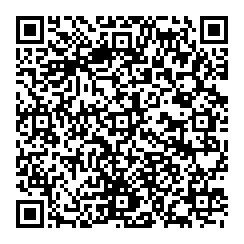 